Итоги региональной научно-технической олимпиады поавтомоделированию16-17  июня  2022 года в г. Алексеевке на базе Спортивного парка «Алексеевский» прошла  региональная  научно-техническая олимпиада по автомоделированию.30 спортсменов в составе 6 команд из Белгородского района, Алексеевского, Валуйского, Губкинского, Новооскольского и городских округов и города Белгорода в возрасте от 8 до 18 лет соревновались по семи классам моделей: РМ-2, ЭЛ-4, ТС – 10,   РЦБ, РЦА, Багги 10 Э 4wd, Шорт-Корс 2wd.По результатам Соревнований определены победители и призеры в личном и командном первенствах. Лидерами соревнований стал коллектив Новооскольской станции юных техников. Вторыми финишировали ребята из Алексеевки. Тройку лучших замкнула команда г. Белгорода.В упорной борьбе победителями  Соревнований в личном зачете стали обучающиеся МБУ ДО «СЮТ»: - Бабусенко Александр- I место,  (класс моделей «Шорт-Корс 2 wd.»);- Лаптев Никита - I место,  (класс моделей «Багги – 10Э 4 wd»);- Лаптев Никита - II место,  (класс моделей «ТС – 10»);- Долгополов Павел  - II место, (класс моделей «РЦБ»);- Гончаров Станислав - I место,  (класс моделей «ТС – 10»);- Гончаров Станислав - III место, («Теоретический конкурс», 14-18 лет).- Бабусенко Александр - III место, («Теоретический конкурс», 14-18 лет). Поздравляем  наших победителей!!!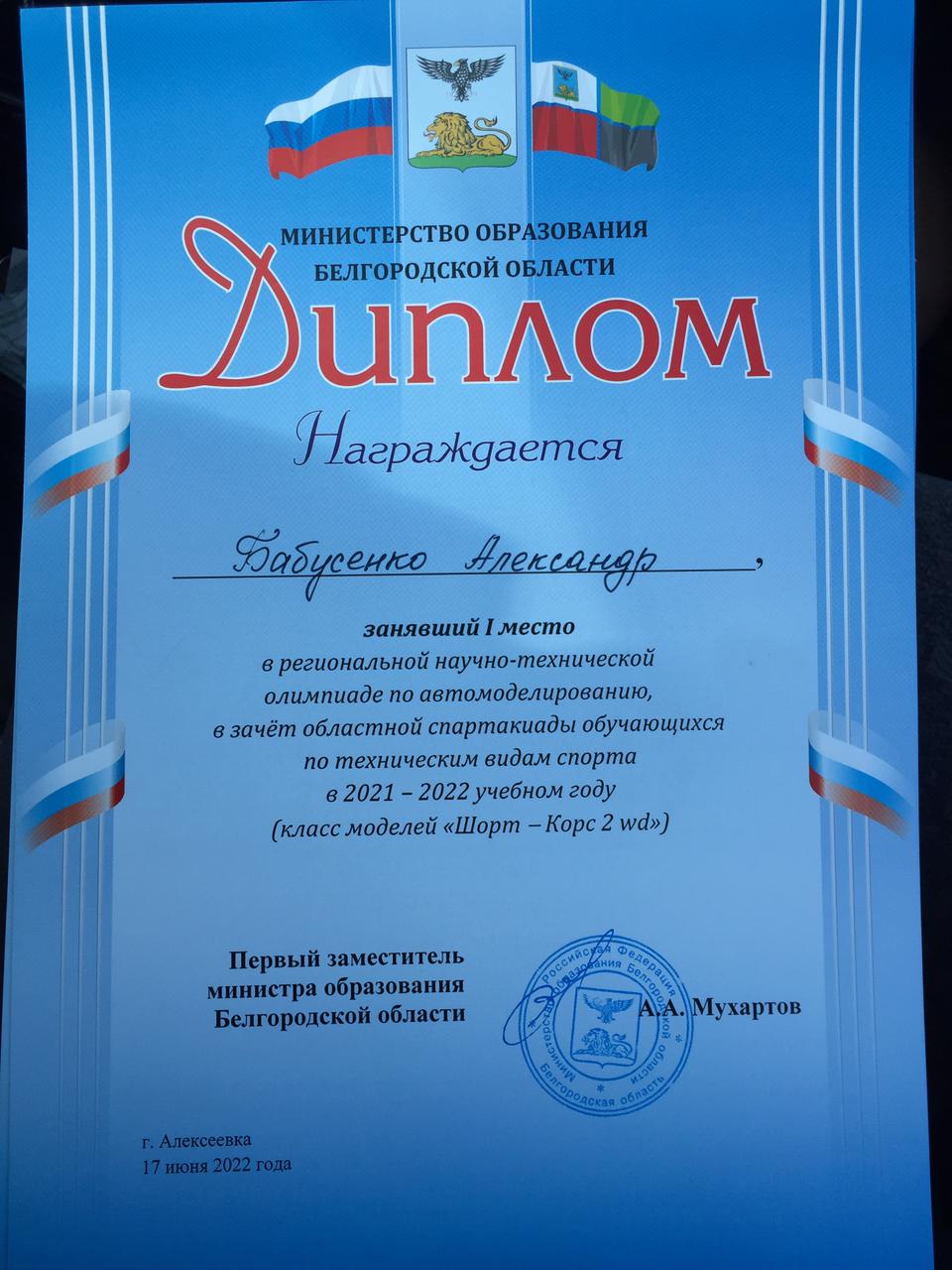 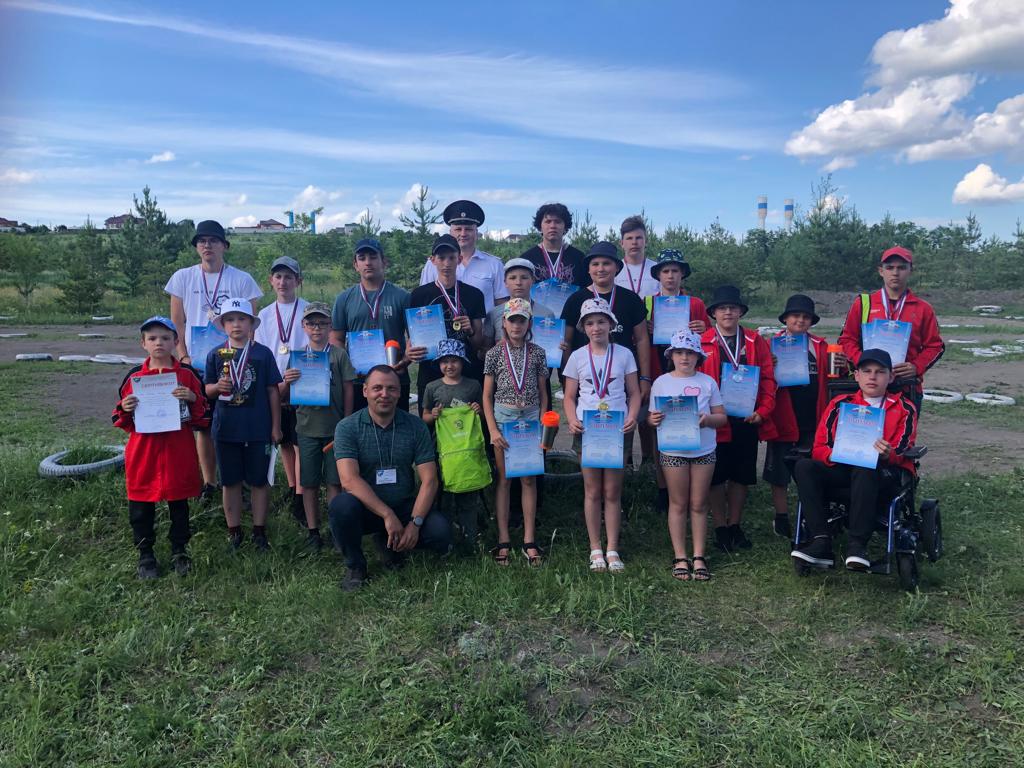 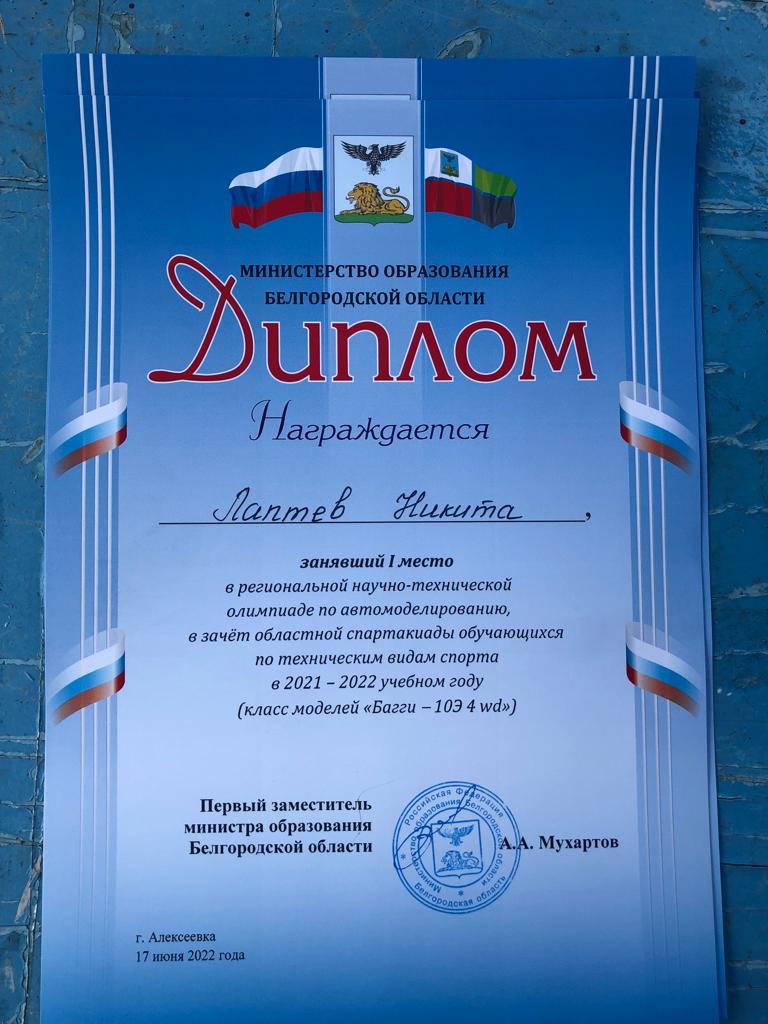 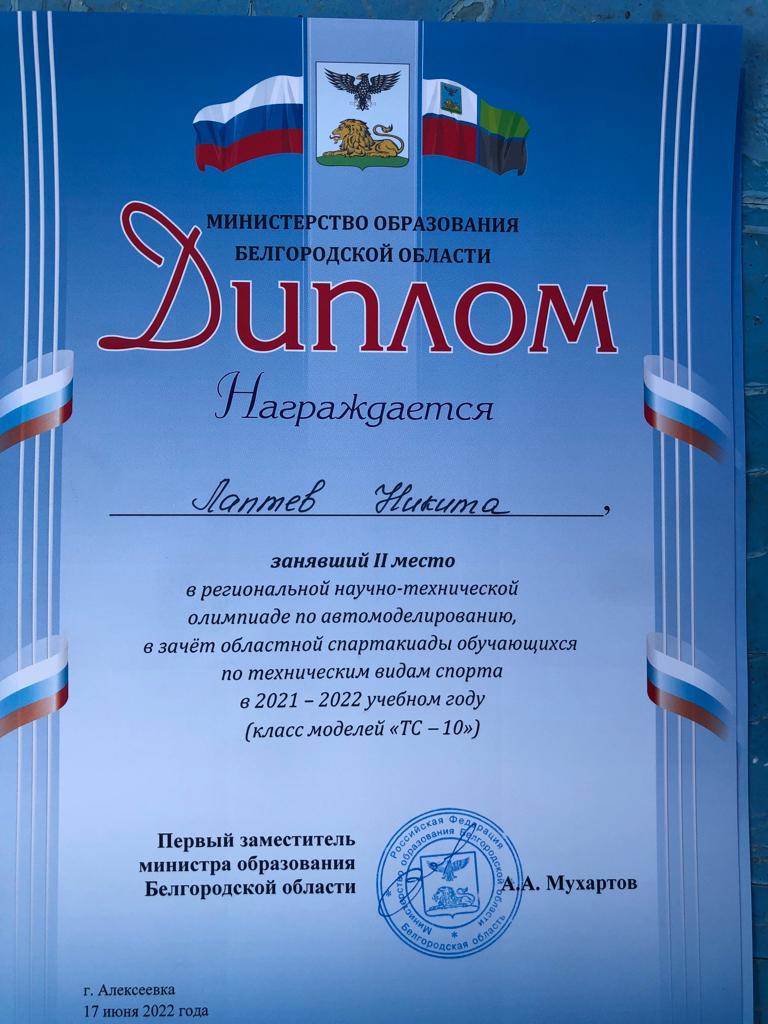 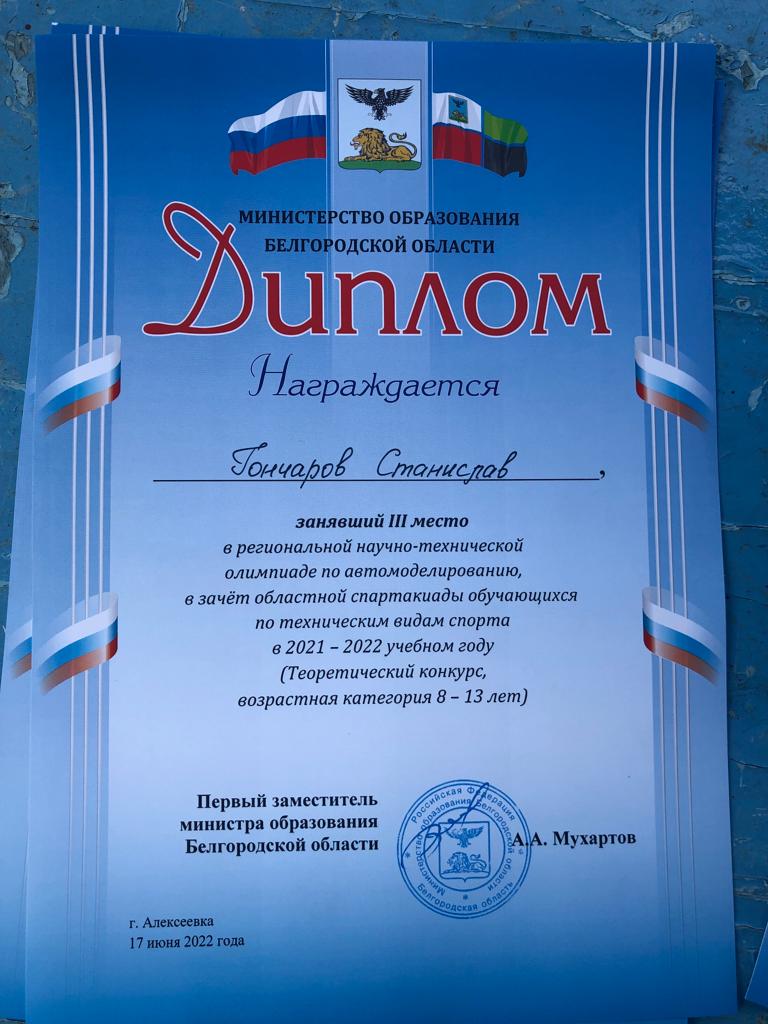 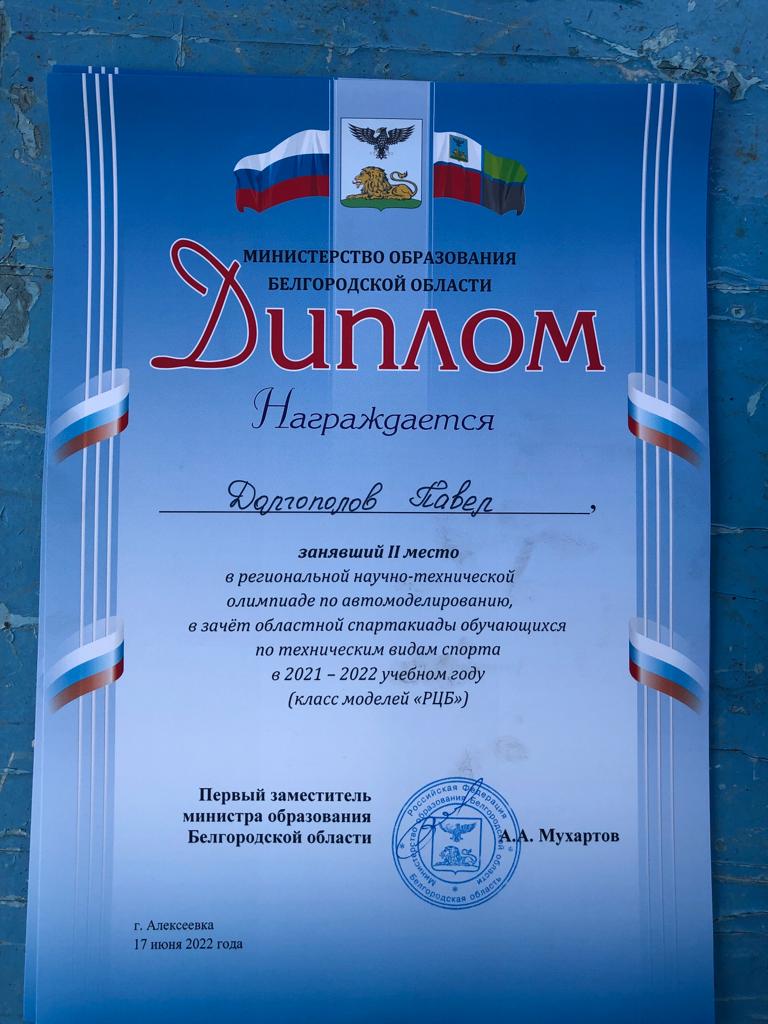 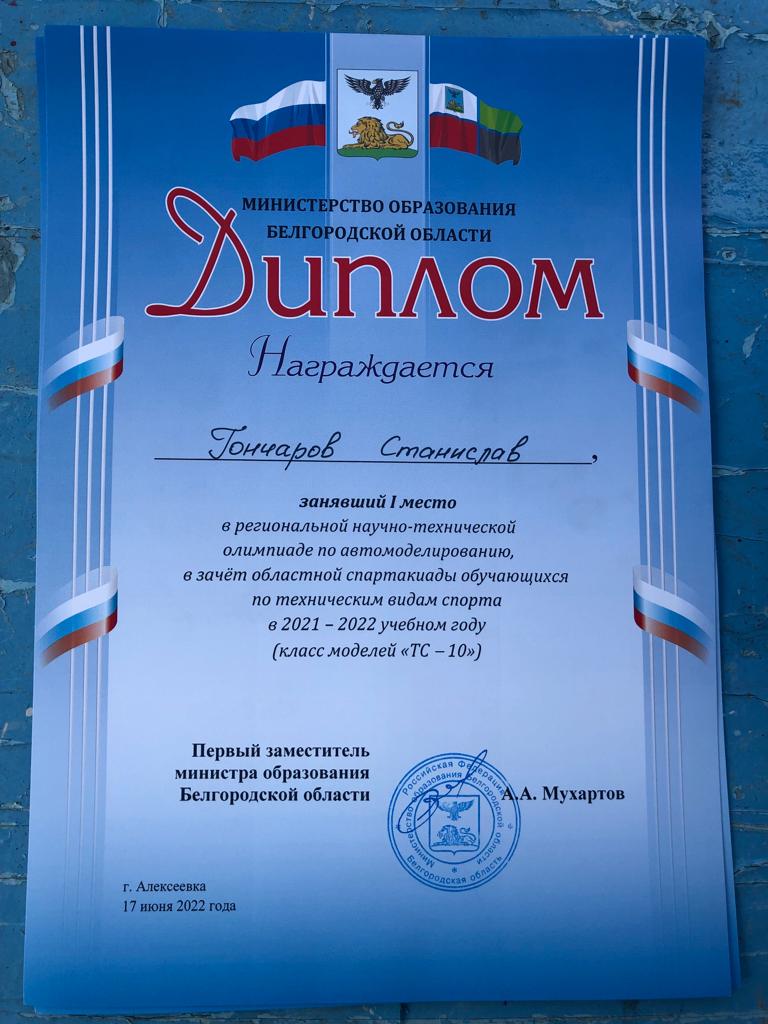 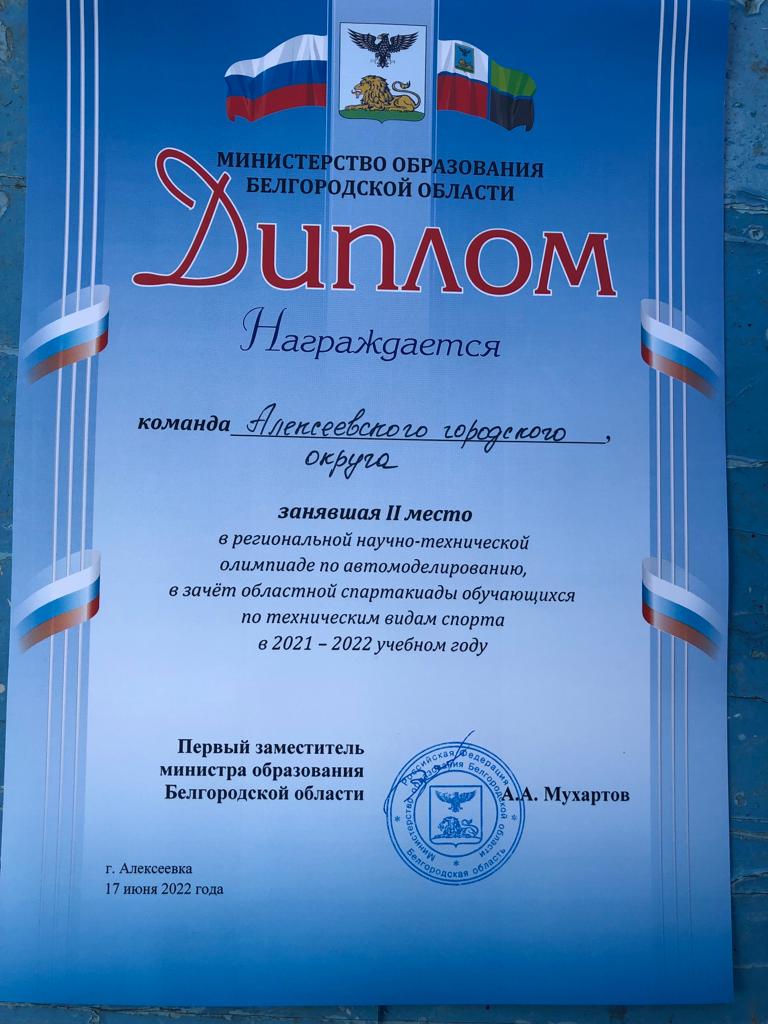 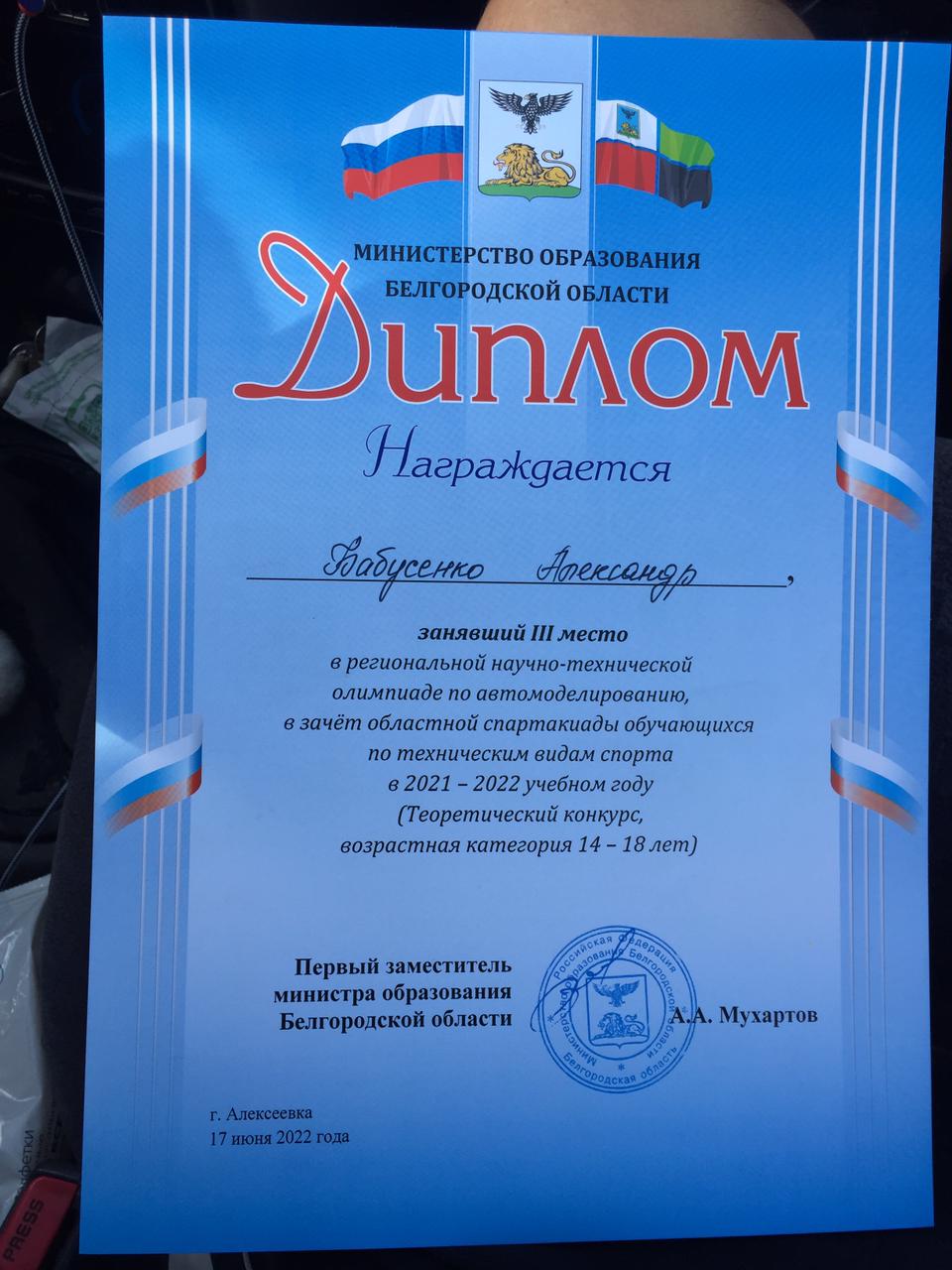 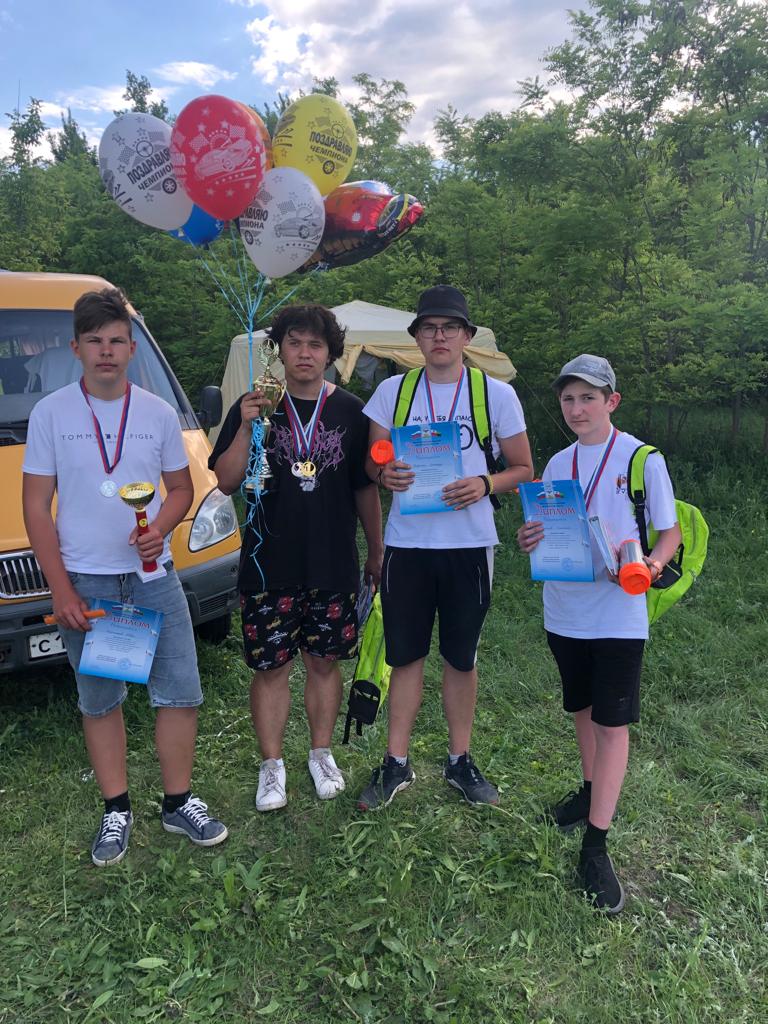 